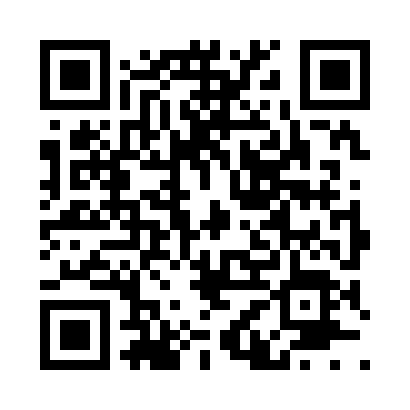 Prayer times for Saragossa, Alabama, USAMon 1 Jul 2024 - Wed 31 Jul 2024High Latitude Method: Angle Based RulePrayer Calculation Method: Islamic Society of North AmericaAsar Calculation Method: ShafiPrayer times provided by https://www.salahtimes.comDateDayFajrSunriseDhuhrAsrMaghribIsha1Mon4:195:4312:544:398:059:282Tue4:195:4312:544:398:049:283Wed4:205:4312:544:398:049:284Thu4:215:4412:544:398:049:275Fri4:215:4412:544:398:049:276Sat4:225:4512:554:398:049:277Sun4:235:4512:554:408:049:268Mon4:235:4612:554:408:039:269Tue4:245:4712:554:408:039:2610Wed4:255:4712:554:408:039:2511Thu4:255:4812:554:408:039:2512Fri4:265:4812:554:408:029:2413Sat4:275:4912:554:408:029:2414Sun4:285:5012:564:408:019:2315Mon4:295:5012:564:408:019:2216Tue4:305:5112:564:418:019:2217Wed4:305:5112:564:418:009:2118Thu4:315:5212:564:418:009:2019Fri4:325:5312:564:417:599:1920Sat4:335:5312:564:417:589:1921Sun4:345:5412:564:417:589:1822Mon4:355:5512:564:417:579:1723Tue4:365:5512:564:417:579:1624Wed4:375:5612:564:417:569:1525Thu4:385:5712:564:407:559:1426Fri4:385:5712:564:407:549:1327Sat4:395:5812:564:407:549:1228Sun4:405:5912:564:407:539:1129Mon4:416:0012:564:407:529:1030Tue4:426:0012:564:407:519:0931Wed4:436:0112:564:407:519:08